Муниципальное казенное дошкольное образовательное учреждение     детский  сад № 35ПРИНЯТА:                                                                    Утверждаю:на педагогическом совете                                      Заведующий МКДОУ д/с № 35                                                            Протокол № 1                                                                      ____________  Киселёва Н.Г.                                      «   18  »   08  . 2023г.  	18 августа 2023гДополнительная   общеразвивающая программахудожественной направленности «Задоринка»Возраст обучающихся: 5-7 летСрок реализации: 2 года                                                                                        Автор-составитель:                                                                                  Себекина Ольга Николаевна                                                                                  музыкальный руководительУзловский район2023г.Содержание программы:1. Пояснительная записка2. Цели и задачи программы3. Описание форм и методов проведения занятий4. Учебно-тематический план5. Содержание программы6. Прогнозируемые  результаты, целевые ориентиры7. Методическое обеспечение программы8. Глоссарий  Список литературы Раздел № 1. «Комплекс основных характеристик программы»1.1 Пояснительная запискаДополнительная общеразвивающая программа «Задоринка» направлена на получение учащимися специальных знаний о многообразных исполнительских формах бытования народной песни и принципах ее воспроизведения.Направленность Программы: художественная.Актуальность программы «Музыкальный фольклор» заключается в том, что дляполноценного развития личности ребёнка в условиях современной действительностинеобходимо познание мира через связь поколений, народные традиции, фольклорный материал, песни, сказки. Исключительна роль традиционного культурного наследия в решении задач художественно-эстетического и творческого развития подрастающего поколения. Мудрое народное слово, отточенные веками музыкальные интонации, органичная традиционная пластика – всё это способствует воспитанию чувства осознания красоты, позволяет привить бережное отношение к культурным традициям как своего, так и других народов. Освоение фольклорного материала формирует представления воспитанников о народном музыкально- поэтическом языке, его образно-смысловом строе. Деятельность, строящаяся на принципах фольклорного творчества, развивает эмоционально-чувственную сферу, художественно-образное, ассоциативное мышление, фантазию, позволяет активизировать самые разнообразные творческие проявления детей. Естественность звуковой палитры народных попевок даёт возможность достаточно быстро наладить координацию голоса и слуха, что незамедлительно сказывается на чистоте интонирования. Упражнения в выразительном, чётком, эмоциональноярком произнесении и пропевании музыкально-поэтических текстов развивают голос.Повышают речевую и певческую культуру, постепенно формируют культуру чувств. Повышают речевую и певческую культуру, постепенно формируют культуру чувств. Элементы движения, включаемые в исполнение, не только существенно влияют на развитие общей 4 координации, но и позволяют точнее передать и, в конечном счете, освоить национальный характер самовыражения. В современных условиях жизни основное время дети проводят среди сверстников и за компьютерными играми. Уходит из жизни детей «живой» фольклор, передаваемый «из уст в уста»: колыбельные, «сказки на ночь», традиционные детские игры, особенно необходимые для полноценного и разностороннего развития личности ребёнка. Содержание учебного курса максимально приближено к реальной жизни – определяется годовым календарным кругом, который не только диктует человеку вид занятий в тот или иной календарный период, но и связан с биологическими процессами, изменениями, происходящими в каждом живом организме при смене времён годаОтличительной особенностью программы является то, что программа ознакомительная, ёмкая по содержанию и рассчитана на год, за который дети познакомятся с основными календарными праздниками. Адресат программы Программа адресована детям от 5 до 7 лет, для обучения принимаются все желающие, оптимальное число обучающихся в группе не должно превышать 15 человек. Такой состав позволяет обратить внимание на всю группу в целом, на работу отдельными мини группами и на каждого участника в отдельности. С одаренными учащимися предусмотрены индивидуальные занятия. Программой предусматривается свободная, открытая и гибкая система добора в группы на основе диагностики способностей детей.Психолого-педагогические особенности развития детей, участвующих в реализации программы Дошкольный возраст (5-7 лет), младший школьный возраст. Игра – ведущий вид деятельности в младшешкольном возрасте. Игры с правилами в этом возрасте только начинают формироваться. В игровой деятельности ярко проявляются взаимоотношения детей. Они скорее играют рядом, чем активно вступают во взаимодействие. Однако уже в этом возрасте могут наблюдаться устойчивые избирательные взаимоотношения. Двигательная сфера ребенка характеризуется позитивными изменениями мелкой и крупной моторики. Развиваются ловкость, координация движений. Совершенствуется ориентация в пространстве. Возрастает объем памяти. Дети запоминают до 7-8 названий предметов. Начинает складываться произвольное запоминание: дети способны принять задачу на запоминание, помнят поручения взрослых, могут выучить небольшое стихотворение и т. д. У детей формируется потребность в уважении со стороны взрослого, для них оказывается чрезвычайно важной его похвала. Это приводит к их повышенной обидчивости на замечания. Повышенная обидчивость представляет собой возрастной феномен. В старшем дошкольном возрасте продолжает развиваться образное мышление. Развитие воображения в этом возрасте позволяет детям сочинять достаточно оригинальные и последовательно разворачивающиеся истории. Воображение будет активно 5 развиваться лишь при условии проведения специальной работы по его активизации. В 5-7 лет продолжают развиваться устойчивость, распределение, переключаемость внимания. Наблюдается переход от непроизвольного к произвольному вниманию. В 6-7 лет продолжает совершенствоваться речь, в том числе ее звуковая сторона. Дети могут правильно воспроизводить шипящие, свистящие и сонорные звуки. Развиваются фонематический слух, интонационная выразительность речи при чтении стихов в сюжетноролевой игре и в повседневной жизни. Совершенствуется грамматический строй речи. Дети используют практически все части речи, активно занимаются словотворчеством. Богаче становится лексика: активно используются синонимы и антонимы. Развивается связная речь. Дети могут пересказывать, рассказывать по картинке, передавая не только главное, но и детали. В сюжетно-ролевых играх дети седьмого года жизни начинают осваивать сложные взаимодействия людей, отражающие характерные значимые жизненные ситуации, например, свадьбу, рождение ребенка, болезнь. При правильном педагогическом подходе у детей формируются художественнотворческие способности в изобразительной деятельности. У детей продолжает развиваться восприятие, однако они не всегда могут одновременно учитывать несколько различных признаков. Развивается образное мышление, однако воспроизведение метрических отношений затруднено.	Объем учебного времени, предусмотренный учебным планом образовательного учреждения на реализацию программы кружка: общее количество учебных часов, запланированных на весь период обучения и необходимых для освоения программы – 72 часов. Программа реализуется в течении 2 лет  (18 месяцев, 72 недели).форма обучения – очная.	Особенности организации образовательного процесса - ПрограммаРежим занятий – на каждом году обучения Программа реализуется 1 раз в неделю по 1 часу (36 часов в год). Продолжительность одного академического часа - 45 мин.1.2. Цель и задачи программы «Задоринка» Цель программы – художественно-эстетическое развитие детей средствами традиционной народной культуры. Для достижения поставленной цели решается ряд задач: Личностные: 1. воспитать бережное отношение к традициям русской народной культуры, родной природе; 2. воспитать основные нравственные черты: уважительное отношение к старшим, дружелюбное отношение к сверстникам, милосердие, честность в отношениях с товарищами и взрослыми, доброжелательность, вежливость и культуру поведения. Предметные: 1.Сформировать у учащихся музыкальные навыки, необходимые для участия в хоровом исполнительстве (звукообразование, однородность звучания регистров, дыхание, дикция и артикуляция и т.д.). 2.Научить детей формированию вокальной дикции, вокальной дыхательной системе. 3.Познакомить детей с основными жанрами фольклора (песня, сказка, танец) Метапредметные:1. развить личность ребёнка многогранно (память, внимание, речь, моторика и координация движений, коммуникативные навыки;) 2. развить музыкальное навыки, образное мышление, творческие способности1.3 Содержание программыУчебно-тематический план 1 год обучения(дети от 5 до 6 лет)Содержание учебно-тематического плана 1 года обучения(дети от 5 до 6 лет)Введение в образовательную деятельность.Вводное занятие в игровой форме «Все забавы хороши - выбирай для души!». Знакомство с русским народными детскими забавами. Устное народное творчество. Знакомство с малыми формами фольклора:Чистоговорки. Тестирование и работа над правильностью произношения звуков. Игры на развитие слухового внимания и фонематического слуха. Слоговые цепочки и рифмованные строчки. Упражнения на правильное произношение свистящих ( с, з, ц), шипящих (ш, ж, ч, щ), сонорных ( л-л”, р”- р). Практика: Отработка звука в чистоговорках «Оса», «Роса», «Усатый сом», «Про Козу», «Стрекоза», «Про овцу», «Лапша», «Петя-петушок», «Ужи» и др. Детский потешный фольклор. Потешки, прибаутки. Русские детские потешки и прибаутки. Знакомство с потешками – забавы взрослых с детьми с игровыми моментами. Особенности: главенство текста над музыкой, миниатюрность формы, простота мелодики и ритма. Использование в речи прибауток – коротких стишков или песенок для развлечения и потехи детей. Особенности: ритмичность, яркость образов, динамичность, отображение в прибаутках людских связей и отношений. Практика: Разучивание потешек: «Ладушки», «Про Кота-Котовича», «Кисонька Мурысенька», «Пришел Котик во лесок», «Петя-петушок» и др. Разучивание и инсценирование прибауток: «Чичи, Сорока, где была?», «Про Фому», «Петушок, золотой гребешок», «Как у нашего господина» и др. Упражнения на импровизацию с текстом и напевами прибауток. 2.3.Скороговорки. Знакомство со скороговорками. Особенности: игра слов, скопление трудно произносимых слогов, свобода словотворчества, изобретение несуществующих трудно произносимых слов. Практика: Упражнения на парные согласные. Разучивание и упражнения в произношении скороговорок: «Сорок мышей», «22 - Егорка», «Раз – дрова, два – дрова, три - дрова», «Бык тупогуб», «Наш чеботарь» и др. Народный календарь:3.1.Народный земледельческий календарь. Конец лета – встреча осени. Начало уборки урожая в садах, огородах, полях. Практика: Пословицы, поговорки об осени, уборке урожая, труде земледельца. Загадки об овощах, орудиях труда. Зима – время отдыха для земледельца. Зимние игры, забавы детей. Святки, колядование. Практика: Пословицы, поговорки о зиме. Сказки, загадки, небылицы. Народные игры в доме. Колядки, традиция обхода домов на святочной неделе. Разучивание колядочных стишков-приговорок и колядок «Го-го-го Коза», «Сею-вею, посеваю» и др. Встреча весны. Солнце на лето, зима на мороз. Подготовка семян к посеву. Весенние полевые работы. Священное отношение к земле: «Земля – кормилица», - почему так говорят? Никола вешний. Выгон лошадей, ночное. Практика: Весенние заклички, обряды, игры. Заучивание заклички «Ай, кулики- жавороночки». Летние праздники и трудовые будни. Полевая страда, сенокос. Помощь детей на полевых работах. Сбор грибов, ягод, лекарственных трав. Практика: Пословицы, поговорки, потешки, прибаутки о летних занятиях. Загадки о грибах, ягодах, орудиях труда. Летние обряды, игры. Плетение венков на Троицу. 3.2.	Основные праздники православного календаря. Рождество Христово (7 января) Святочные дни (с 7 по 17 января). Масленичная неделя. Подготовка к Великому Посту (переходящее празднование). Светлое Христово Воскресенье. Пасха. Красная Горка (Фомина неделя) (переходящее празднование). Троица. День Святаго Духа. Зеленые Святки (переходящее празднование). Рассказ о содержании праздников. Обычаи, традиции празднования на Руси. Практика: Пословицы, поговорки о праздниках, связанных с ними обычаях. Заучивание тропаря Рождеству Христову, колядок «Рождество Христово», «Мать Мария», «Добрый вечер, люди». Заучивание тропаря Пасхи, пасхального приветствия, волочебных приговорок- стишков. Народные игры:Разновидности народных игр. Народные детские игры. Игры подвижные, ролевые, словесные, приуроченные к календарным праздникам или сезонным развлечениям детей, молодецкие забавы. Практика: Просмотр видеозаписей с различными детскими народными играми. Разучивание различных детских игр: подвижных – «Пятнашки», «Лапта», «Голуби»; сюжетных подвижных игр - «Иван-косарь», «Пахари и жнецы», «Баба Яга» и др. Народные игры с  Тульской  области. Народные игры с пением. Их возникновение и бытование. Знакомство с детскими фольклорными играми Тульского региона. Практика: Слушание аудиозаписей калужских фольклорных игр, разучивание игр «Дударь», «Капустка» (хороводная), «Заинька» и др. Народные игры с пением других областей России. Знакомство с наиболее известными детскими фольклорными играми других регионов России. Практика: Слушание фольклорных игр в исполнении преподавателя, разучивание игр «Барашеньки», «Ой, бабы нет», «Дома ли кума воробей», «Тетеря» и др . Народная песня:Народная песня и ее особенности. Знакомство с народной песней, откуда берутся народные песни. Песня сопровождает человека через всю его жизнь от рождения до старости. «Разговорная» манера народного пения, красота поэзии, колорит, региональные особенности произношения отдельных звуков. Выразительное интонирование, мелодика и громкость голоса, осанка и жесты при исполнении народной песни. Практика: Слушание народных песен в исполнении преподавателя или аудиозаписей народных исполнителей, просмотр видеозаписей, фрагментов концертов мастеров- исполнителей народной песни. Упражнения на усвоение мелодии (высокие и низкие звуки). Упражнения на развитие полетности и громкости голоса. Жанры народной песни. Жанровые особенности народных песен. Песни бывают разные, их поют по разным случаям. Шуточные, игровые, календарные, плясовые, хороводные, свадебные песни. Практика: Слушание народных песен различных жанров в исполнении преподавателя или аудиозаписей народных исполнителей, просмотр видеозаписей, фрагментов концертов мастеров-исполнителей народной песни. Календарные народные песни. Связь песни с народным календарем. Время исполнения, обычаи, традиции. Практика: Слушание календарных народных песен в исполнении преподавателя или аудиозаписей народных исполнителей, просмотр видеозаписей, фрагментов концертов мастеров-исполнителей народной песни. Разучивание несложных одноголосных календарных песен «Жаворонок-дуда» (весенняя песенка-закличка), «Земелюшка, чернозем» (на Троицу), «Ай, кулики-жавороночки» ( веснянка ), «Ой, как во лесе во лесочке» (плясовая, д. Клюксы Козельского р-на). Итоговое занятие – «Праздник русской народной игры».Занятие проводится в форме детского фольклорного праздника для младших школьников. Учебно-тематический план 2 год обучения(дети от 6 до 7 лет)Содержание учебно-тематического плана 2 года обучения(дети от 6 до 7 лет)1.Вводное занятие.Вводное занятие в форме народных посиделок «Без песен – и рот тесен!». Повторение изученного в прошлом году, детские забавы, загадки, потешки, игры, песни. Инструктажи по ТБ 2.Вокально-хоровая работа.2.1Певческая установка. Правильное положение корпуса, шеи, головы поющего, способствующие образованию хорошего певческого звука. Практика: Упражнения на правильную осанку «Одеваем плечи на вешалку», игровые подражательные упражнения на развитие правильной осанки. 2.2Певческое дыхание. Певческое дыхание. Необходимость правильного дыхания для качественного исполнения. Качество исполнения вокально-техническое и художественно выразительное. Практика: Упражнения на дыхание «Тушим   свечку», «Сдуваем одуванчик», «Снежинка», «Тридцать три Егорки», «Нюхаем цветок», «Раздуваем костер» и др. 2.3Звукообразование. Внимательность при пении, умение слушать педагога (солиста), слышать поющих рядом, следить за своим пением. Дикция, важность правильного, четкого произношения при пении. Протягивание звуков. Проговаривание с последующим пропеванием знакомых считалок, чистоговорок, припевок. Длительность звука, правильное пропевание последних звуков музыкальной фразы. Достижение протяжности, мягкости, напевности и ровности звучания. Распевы звуков. Постепенное увеличение звуков в распевах до трех, четырех и более. Практика: Упражнения на правильное дыхание, задержание дыхания: «Ласковый ветерок», «Силач» (забиваем поршень), «Каратист»; подражательные упражнения: «Жук», «Муха», «Комар», «Колокольчик». Упражнения на звонкие и глухие согласные: «пи-пе-пё- пя», «би-бе-бё-бя», «ши-ше-шё-ша», «зи-зе-зё-зя» и т.д. Распевание звукосочетаний на мелодию «Как у наших у ворот». Упражнения на звукообразование: на одном звуке протянуть «а-о», «е-э», «и-ы», «то-то люли, то-то люли». Упражнение на звукообразование: проговаривание с последующим пропеванием в удобном регистре чистоговорок, скороговорок, считалок «Андрей-воробей», «Бык тупогуб», «Сеня» и др., пропевание на одном звуке, интонирование в заданной мелодии. Работа над длительностью звуков, качественным исполнением последнего звука фразы. Работа над мягкостью, ровностью звучания. Песенные распевы на одну гласную и слово. Работа с распевами (например в песне «Ой, как солнышко восходе»). Устное народное творчество.Скороговорки. Повторение изученных и продолжение разучивания скороговорок. Работа над дикцией и чистотой произношения. Практика: разучивание скороговорок «Про колпак», «Корабли», «Клара у Карла», «Хохлатые хахатушки», «Клюет курица» и др. Считалки. Повторение изученных и разучивание новых считалок и речевых игр. Практика:      Разучивание      считалок   «Раз,   два,   голова»,   «Перводан,   другодан», «Первенчики, венчики», «Соломинка» и игр - «Тани, Вани, кто за вами», «Шишел, вышел», «Огурец», «Заяц белый», «Катилась торба», «Ехал барин на карете» и др. 3.3Заклички и приговорки. Связь детских закличек с народным календарем, обращения к силам природы, стихиям. Древнее происхождение закличек. Происхождение пригороворок. Обращения к животным, птицам, стихиям. Практика: разучивание закличек и приговорок: «Солнышко, солнышко», «В доме – добро, в поле – зерно», «Божья коровка», «Весна, красна», «Дождик, дождик, пуще», «Радуга- дуга», «Улитка, улитка», «Мышка, мышка, вылей воду», «Утка, гагара», «Правая рука просит» и др. Народный календарь.4.1Народный земледельческий календарь. Осенины. Праздник последнего снопа. Прославление хлеба, урожая. Прославление матушки-Земли; бережное, почтительное отношение к земле. Заготовка овощей на зиму. Практика: Пословицы,   поговорки об осени,   уборке   урожая,   труде   земледельца. Заучивание величальных стишков хлебу, снопам, труду пахаря. Зазимье. Начало зимних базаров, ярмарок. Торговля и веселье. Выступление скоморохов. Петрушкин театр. Зимние забавы. Практика: 	Ярмарочные 	заклички, 	потешки, 	прибаутки. 	Зазывальные 	стишки скоморохов. Забавы на зимних посиделках. Весна-красна. Закликание весны, солнца. Весенние заботы землепашца и огородника. Евдокия-капельница. День великого почина. Начало строительства крестьянского дома. День весеннего равноденствия. Обрядовое печенье. Практика: Пословицы, поговорки, загадки о весне, труде. Летние праздники. Летние гулянья. Обряды на Троицу. Завивание березки. Духов день. Практика: Пословицы, поговорки, загадки о лете. Разучивание летних закличек и приговорок. Летние игры и хороводы. 4.2Праздники православного календаря. Покров Пресвятой Богородицы (14 октября). Святые бессребреники и чудотворцы Косма и Дамиан ( 14 ноября). Рождество Христово. Святки. (7 января). Сорок мучеников Севастийских. Сороки – жаворонки (22 марта). Троица. День Святаго Духа. Зеленые Святки (переходящее празднование). Практика: Пословицы, поговорки о праздниках, связанных с ними обычаях. Обряды, бытующие в деревнях Козельского края. Песенный фольклор.Продолжение знакомства с песенным наследием родного края. Фольклорные игры. Разучивание игр «Мак-маковистый», «Как у дядюшки Федота», «Ворон, ворон, вороватенький», «Валяй, валяй каравай», «Золотые ворота», «Царь за городом гуляет». Песни. Разучивание песен «Как у нас нонче ребята холодна заря была»,«Пойду млада я на рыночек» (на Пасху), «Из-за леса, из-за гор», «Как за нашим за двором» Промежуточная и итоговая аттестация.Викторина, контрольное прослушивание. Итоговое занятие – «Деревенские посиделки».Занятие проводится в форме детского фольклорного праздника для младших школьников. Дети показывают, чему научились за год: поют выученные песни, рассказывают потешки и прибаутки, загадывают загадки, играют в игры. 1.4.Планируемые результаты обучения По окончании обучения ребенок должен приобрести следующие умения и навыки: уметь свободно, звонко, в речевой манере пропевать звуки различной звуковысотности (в примарной зоне); уметь передавать интонацией голоса различные чувства: восторг, удивление, радость, гнев и т.д.; знать 15-20 потешных прибауток; уметь четко, в среднем темпе проговаривать 8-10 скороговорок; уметь проинтонировать 2-3 хороводные песни, 7- 10 календарных песен; знать основное содержание нескольких главных календарных праздников: Рождество – Святки, Масленица, Пасха, Сороки; уметь похлопать и протопать несложный ритмический рисунок; знать 5-10 игр, уметь их объяснить. РАЗДЕЛ № 2 «КОМПЛЕКС ОРГАНИЗАЦИОННО-ПЕДАГОГИЧЕСКИХ УСЛОВИЙ»2.1.Календарно-тематическое планирование Календарно-тематическое планирование размещено в приложении к рабочей программе.Условия реализации программы Материально-техническое обеспечение программыУспешной реализации учебного процесса способствует соответствующая материально- техническая база, предполагающая наличие  учебного кабинета для занятий; оборудования: -столы и стулья, соответствующие росту обучающихся;  медиапроектор, музыкальный центр, магнитофон, диктофон; цифровой фотоаппарат, видеокамера музыкальные инструменты: баян (фортепиано), ложки, трещотки, треугольники,  гудки, свистульки, колокольчки; 2.3 Формы аттестацииРеализация программы «От умения к мастерству» предусматривает входную диагностику, текущий контроль, промежуточную и итоговую аттестацию обучающихся. Входная диагностика осуществляется в форме просмотра, наблюдения педагога, собеседования. В качестве форм текущего контроля могут использоваться наблюдения педагога, просмотры, фронтальный опрос по темам, выполнение индивидуальных заданий по темам программы;Основным методом выявления результатов воспитания является педагогическое наблюдение за обучающимися в различных образовательных ситуациях, на учебных занятиях.  Итоговая аттестация проходит в форме защиты индивидуального творческого проекта с целью выяснения усвоенных теоретических понятий и выполнением практических заданий. Обучающимся, успешно освоившим программу и прошедшим аттестацию в форме, предусмотренной программой, выдается документ, подтверждающий освоение программы (в соответствии с локальными нормативными актами Учреждения). 2.4 Оценочные материалыКритерии оценки результатов Уровень освоения материала выявляется в процессе наблюдения, фронтального опроса, бесед, в выполнении практических и контрольных заданий. В течение года ведется индивидуальное педагогическое наблюдение за творческим развитием каждого обучающегося. Результаты освоения программного материала определяются по трём уровням: высокий, средний, низкий.Высокий уровень: может воспроизвести не менее 80% полученных теоретических знаний, демонстрирует уверенное владение большей частью практических умений, проявляет воспитанность, самоорганизацию и коммуникативность в общении;Средний уровень: может воспроизвести не менее 60% полученных теоретических знаний, демонстрирует достаточное для выполнения основных операций владение практическими умениями, проявляет воспитанность, самоорганизацию и коммуникативность в общении;Низкий уровень: может воспроизвести менее 40% полученных теоретических знаний, демонстрирует недостаточное для выполнения основных операций владение практическими умениями, не всегда проявляет воспитанность, показывает низкий уровень самоорганизации и коммуникативности в общении.2.5 Методические материалыМетодическое обеспечение программыОбразовательная программа «Пой, сторонушка родная» включает в себя комплекс разнообразных методов обучения: методы формирования сознания:   словесные - беседа, рассказ, объяснение, диалог, консультации, лекции;    работа с различными литературными и др. информационными источниками; методы практической работы:упражнения исследовательские экспедиции наглядный метод обучения:наглядные материалы (картины, рисунки,); демонстрационные материалы; видеоматериалы, слайды; активные формы познавательной деятельности:семинар; диспут; викторина; конкурсы; встречи с народными исполнителями; мастер - классы специалистов; методы проблемного обучения:   проблемное изложение материала;    объяснение основных понятий, определений, терминов;    поиск ответов с использованием информационных источников; 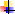 Дидактические и наглядные материалы:наглядные пособия: плакаты, схемы, рисунки, наглядное пособиядидактический раздаточный материал; сборники народных пословиц и поговорок; сборники русских народных песен; сборники детских фольклорных игр; фотоальбомы по материалам этнографических экспедиций; аудиозаписи песен по материалам этнографических экспедиций; видеозаписи материалов этнографических экспедиций; видеозаписи фольклорных фестивалей и концертов народной песни; образцы народной одежды. ГлоссарийБыт- это то, что окружает человека ежедневно. Забава — игра, потеха, развлечение, шутка, увеселение.Календарные — это очень древние песни, широко бытовавшие еще в пору язычества. Они были одним из средств общение человека с природой.Коля́дки (коледовки, колядные песни) — календарные обрядовые песни славян, исполняемые преимущественно в святочный период, во время ритуальных обходов по домам Колыбельная песня — один из древнейших жанров фольклора.Обычно это мелодия или песня, напеваемая людьми для успокаивания и засыпания.
Масленица Это недельный праздник-обряд с хороводами, песнями, плясками, играми, посвященный прощанию с зимой и встрече весны.Народный календарь – это историческая и культурная память, дневник народной жизни, многие страницы которого посвящены детям, их яркому, непосредственному творчеству; сезонным играм и забавам, развлечениям и игрушкам-самоделкам, связанных со временем года.Фольклор – устное народное поэтическое творчество народа; народная духовная культура в различном объеме ее видовОсени́ны (вар. Вторые осенины) — день народного календаря восточных славян, приходящийся на 8 (21) сентября, и посвящённый Рождеству Пресвятой Богородицы. Праздник урожая, гостевания, угощения; окончание уборки яровых хлебов и огородных культур; встречи осени. Подблю́дные пе́сни — русские обрядовые песни, исполняемые во время святочных гаданий по жребию, которые в иносказательной форме предвещают будущее каждому участнику. 10.Святки — радостные, праздничные дни между Рождеством и Крещением.11.Трещотка — русский народный ударный музыкальный инструмент, идиофон, заменяющий хлопки в ладоши.12.Хоровод -Это одновременно танец, песня и игра, часто с диалогами и действием (инсценировкой содержания песни). Участники хоровода держатся за руки, иногда за один палец (мизинец), платок, шаль, пояс, венок. Руководит танцем хороводница.13.Частушка — это жанр русского музыкального фольклора. Так называют шутливое четверостишие или двустишие, которое исполняют на определенный манер.2.5. Список литературы:Список  литературы для педагога :Беспятова Н.К. Программа педагога дополнительного образования: От разработки до реализации. М, Айрис-пресс, 2004; Агамова Н.С., Слепцова И.С., Морозов И.А. Народные игры для детей: организация, методика, репертуар. М, Государственный республиканский центр русского фольклора, 1995; Аникина В.П. Мудрость народная. Жизнь человека в русском фольклоре. Выпуск первый: Младенчество. Детство. М, Художественная литература, 1991; Библиотека Школьника. Фольклор. Древнерусская литература. М, Астрель, 2002; Айвазян С.Г. Этнопедагогика. Теория и практика: материалы XII чтений памяти Г.С.Виноградова. Авторские образовательные программы по фольклору. М, Институт Наследия, 2003; Куприна Л.С., Бударина Т.А. Знакомство детей с русским народным творчеством: Конспекты занятий и сценарии календарно-обрядовых праздников: Методическое пособие для педагогов дошкольных образовательных учреждений. СПб, Детство- пресс, 2008; Гришин Д.М., Панарина Г.П. Народные традиции в воспитании. Калуга, 1992; Новицкая М.Ю. Хрестоматия «От осени до осени», М., Планетариум, 1994; Новицкая М.Ю. Методические рекомендации к программе «Введение в народоведение», М., Планетариум, 1994; Картавцева М.Т. Школа русского фольклора. Обучение в младших классах. М, МГИК, 1994; Захаров В.М. Радуга русского танца. М., Советская Россия, 1986; Круглов Ю.Г. Русские обрядовые песни. М., Высшая школа, 1982; Лукашевич К. Первое словечко. Хрестоматия для детей. М, ТСЛ, 2002; Коринфский А. Народная Русь. Сказания, поверия, обычаи и пословицы русского народа. М., Белый город, 2007; Горожанина С.В., Зайцева Л.М. Русский народный свадебный костюм. М., Культура и традиции 2003; Глебушкин С. А. Русский традиционный женский костюм. Глебушкин, 2005; Алдошина М.И Проведение фольклорных праздников в школе. М, Педагогическое общество России, 2005; Пугачева Н.В., Есаулова Н.А., Потапова Н.Н Календарные обрядовые праздники для детей дошкольного возраста. М, Педагогическое общество России, 2005; Народные традиции. Методический сборник в помощь руководителям детских фольклорных коллективов . Калуга, ОНМЦНТ, 2007; Калужский край. Козельский район. Сборник этнографических очерков. М, РНИИКПН, 1999г; Родная старина. Сборник научно-практических конференций по проблемам сохранения и развития фольклора. Калуга, ОНМЦНТ, 2001; № п/п Наименование 	разделов и основных тем Количеств о часов Теория Практик а 1 Введение в образовательную деятельность 1 1 - 2 2.1 2.2 2.3 Устное народное творчество. Знакомство с малыми формами фольклора: Чистоговорки, Потешки, прибаутки. Скороговорки 622 2 311 1 31 1 1 3 3.1 3.2 Народный календарь: Народный земледельческий календарь Основные праздники православного календаря 9454 2 2 523 4 4.1 4.2 4.3 Народные игры: Разновидности народных игр Народные игры Тульской областиНародные игры с пением других регионов 822441 1241125 5.1 5.2 5.3 Народная песня: Знакомство с народной песней Жанры народной песни Календарные песни 113 5341 2172 327 Итоговое занятие – «Праздник русской народной игры» 1 - 1 Итого 36 ч 1620№ п/п Наименование 	разделов и основных тем Количество часов Теория Практик а 1 Вводное занятие 2 1 1 2 Вокально-хоровая работа: 7342.1 Певческая установка             2112.2 Певческое дыхание            3122.3 Звукообразование            2       113 Устное народное творчество: 9453.1 Скороговорки 4 2 2 3.2 Считалки 3 1 2 3.3 Заклички, приговорки21          14 Народный календарь: 4        224.1 Народный земледельческий календарь 2114.2 Праздники православного календаря 2115 Песенный фольклор: 11385.1 Игры с пением 	7255.2 Песни 4136  итоговая аттестация. 2 - 2 7 Итоговое занятие – «Деревенские посиделки» 1- 1Итого 36